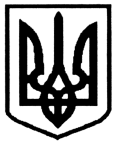    УКРАЇНАНОВОГРАД-ВОЛИНСЬКА РАЙОННА РАДАЖИТОМИРСЬКОЇ ОБЛАСТІ   Р І Ш Е Н Н ЯЧетверта  сесія                                                                     VІІІ скликаннявід  6 січня  2021 рокуПро план роботи районної радина I півріччя 2021року       Відповідно до пункту 6 частини 1 статті 43 Закону України «Про місцеве самоврядування в Україні», рекомендацій постійних комісій, районна радаВИРІШИЛА:       1. Затвердити план роботи районної ради на I півріччя 2021 року, згідно з додатком.          2. Контроль за виконанням рішення покласти на голів постійних комісій.Голова районної ради                                                           А.Л.Загривий 